ПРОЄКТУКРАЇНАВиконавчий комітет Нетішинської міської радиХмельницької областіР І Ш Е Н Н Я___.10.2021					Нетішин				  № ____/2021Про внесення змін до рішення виконавчого комітету Нетішинської міської ради від 20 листопада 2008 року № 474 «Про комісію з питань захисту прав дитини»Відповідно до статті 40, пункту 3 частини 4 статті 42 Закону України «Про місцеве самоврядування в Україні», виконавчий комітет Нетішинської міської ради    в и р і ш и в:Унести до рішення виконавчого комітету Нетішинської міської ради                     від 20 листопада 2008 року № 474 «Про комісію з питань захисту прав дитини» такі зміни:- додаток 2 до рішення викласти в новій редакції, що додається.Міський голова							Олександр СУПРУНЮКДодаток 2 до рішення виконавчого комітетуміської ради 20.11.2008 № 474 (у редакції рішення виконавчого комітету міської ради ___.10.2021 № ____/2021)ПОЛОЖЕННЯпро комісію з питань захисту прав дитиниЗагальні положення1. Комісія з питань захисту прав дитини (далі – комісія) є консультативно-дорадчим органом і створюється з метою надання допомоги виконавчому комітету міської ради у здійсненні ним функцій як органу опіки та піклування.2. Комісія у своїй діяльності керується Конституцією України, Сімейним і Цивільним кодексами України, законами України «Про місцеве самоврядування в Україні», «Про охорону дитинства», «Про забезпечення організаційно-правових умов соціального захисту дітей-сиріт та дітей, позбавлених батьківського піклування», «Про органи і служби у справах дітей та спеціальні установи для дітей», «Про освіту», «Про соціальні послуги», Конвенцією ООН про права дитини, актами Президента України та Кабінету Міністрів України, іншими нормативно-правовими актами, а також цим положенням.3. Діяльність комісії з питань захисту прав дитини здійснюється відповідно до чинного законодавства на принципах законності, гласності, гуманності, неприпустимості приниження честі і гідності громадян, у тому числі малолітніх та неповнолітніх, які потребують допомоги щодо забезпечення їхніх прав та законних інтересів.4. Основним завданням комісії є сприяння забезпеченню реалізації прав дитини на життя, охорону здоров'я, освіту, соціальний захист, сімейне виховання та всебічний розвиток.Формування та склад комісії5. Комісія утворюється виконавчим комітетом міським головою.6. До складу комісії, який формується у порядку визначеному цим положенням, на громадських засадах входять керівники структурних підрозділів виконавчого комітету міської ради, заступники керівників територіальних органів МВС та Мін'юсту, а також працівники служби у справах дітей.7. Комісія складається з голови комісії, заступника голови, секретаря та членів комісії.Головою комісії є міський голова.Заступником голови комісії, як правило, призначається заступник міського голови з питань діяльності виконавчих органів ради, на якого, відповідно до розподілу повноважень, покладається відповідальність за координацію діяльності у соціальній та гуманітарній сфері.Обов’язки секретаря комісії виконує спеціаліст відділу з питань опіки та піклування служби у справах дітей виконавчого комітету міської ради.28. Персональний склад комісії затверджується виконавчим комітетом міської ради.Подальші зміни персонального складу комісії затверджуються виконавчим комітетом міської ради.Питання, які розглядаються комісією9.Комісія відповідно до покладених на неї завдань: 9.1. затверджує індивідуальний план соціального захисту дитини, яка перебуває у складних життєвих обставинах, дитини-сироти та дитини, позбавленої батьківського піклування, який складається за формою, затвердженою Мінсоцполітики, членами міждисциплінарної команди із числа органів державної влади та органів місцевого самоврядування, зокрема служби у справах дітей, структурних підрозділів виконавчих органів міської ради з питань освіти, охорони здоров’я, соціального захисту населення, уповноважених підрозділів органів Національної поліції, закладів освіти, охорони здоров’я, соціального захисту населення (далі – уповноважені суб’єкти), контролює виконання уповноваженими суб’єктами заходів цього плану відповідно до їх компетенції, забезпечує його перегляд та коригування;9.2. розглядає питання щодо:подання службою у справах дітей заяви та документів для реєстрації народження дитини, батьки якої невідомі;доцільності надання дозволу органом опіки та піклування бабі, діду, іншим родичам дитини забрати її з пологового будинку або іншого закладу охорони здоров’я, якщо цього не зробили батьки дитини;доцільності підготовки та подання до суду позову чи висновку органу опіки та піклування про позбавлення, поновлення батьківських прав, відібрання дитини у батьків без позбавлення батьківських прав;вирішення спорів між батьками щодо визначення або зміни прізвища та імені дитини;вирішення спорів між батьками щодо визначення місця проживання дитини;вирішення спорів щодо участі одного з батьків у вихованні дитини та визначення способів такої участі;підтвердження місця проживання дитини для її тимчасового виїзду за межі України;доцільності побачення з дитиною матері, батька, які позбавлені батьківських прав;визначення форми влаштування дитини-сироти та дитини, позбавленої батьківського піклування;доцільності встановлення, припинення опіки, піклування;стану утримання і виховання дітей у сім’ях опікунів, піклувальників, прийомних сім’ях, дитячих будинках сімейного типу та виконання покладених на них обов’язків;3стану збереження майна, право власності на яке або право користування яким мають діти-сироти та діти, позбавлені батьківського піклування;розгляду звернень дітей щодо неналежного виконання батьками, опікунами, піклувальниками обов’язків з виховання або щодо зловживання ними своїми правами;доцільності продовження строку перебування дитини-сироти або дитини, позбавленої батьківського піклування, у закладі охорони здоров’я, освіти, іншому закладі або установі, в яких проживають діти-сироти та діти, позбавлені батьківського піклування;надання статусу дитини, яка постраждала внаслідок воєнних дій та збройних конфліктів;забезпечення реалізації прав дитини на життя, охорону здоров’я, освіту, соціальний захист, сімейне виховання та всебічний розвиток;9.3. розглядає підготовлені уповноваженими суб’єктами матеріали про стан сім’ї, яка перебуває у складних життєвих обставинах, у тому числі сім’ї, в якій батьки не виконують батьківських обов’язків (існує ризик відібрання дитини чи дитину вже відібрано у батьків без позбавлення їх батьківських прав), сім’ї, дитина з якої влаштовується до закладу інституційного догляду та виховання дітей на цілодобове перебування за заявою батьків, сім’ї, в якій вчинено домашнє насильство стосовно дітей та за участю дітей, і за результатами розгляду цих матеріалів подає уповноваженим суб’єктам рекомендації щодо доцільності:обов’язкового надання соціальних послуг особам, які не виконують батьківсь-ких обов’язків, вчинили домашнє насильство чи жорстоке поводження з дитиною;направлення (в разі потреби) батьків, які неналежно виконують батьківські обов’язки, для проходження індивідуальних корекційних програм до уповноважених суб’єктів, які відповідно до компетенції розробляють і виконують такі програми;9.4. розглядає питання щодо забезпечення прав і найкращих інтересів дітей, влаштованих/зарахованих на цілодобове перебування до закладів різних типів, форм власності та підпорядкування, і соціальної підтримки її сімей відповідно до визначених потреб із забезпеченням:врахування думки дитини, якщо вона досягла такого віку та рівня розвитку, що може її висловити, та підстав для її влаштування/зарахування на цілодобове перебування до зазначеного закладу, умов проживання сім’ї дитини;розроблення та здійснення заходів щодо забезпечення надання дітям влаштованих/зарахованих на цілодобове перебування до зазначених закладів, та їх сім’ям необхідних освітніх, медичних, соціальних, реабілітаційних послуг;розроблення та схвалення рекомендацій сім’ям дітей, влаштованих/зарахованих на цілодобове перебування до зазначених закладів, щодо подолання причин виникнення потреби в такому влаштуванні/зарахуванні;9.5. розглядає питання щодо обґрунтованості наявності поважних причин, у зв’язку з якими опікун чи піклувальник несвоєчасно подали заяву для продовження   виплати  допомоги  на  дітей,  над  якими  встановлено  опіку  чи 4піклування (поважними причинами є перебування на лікуванні, причини, через які фізично неможливо своєчасно подати заяву, або наявність об’єктивних обставин, коли опікун чи піклувальник не могли звернутися із заявою, та інші причини, визначені комісією), а також приймає рішення про доцільність виплати допомоги за минулий період.Комісія має право10. Комісія має право:одержувати в порядку, встановленому законодавством, від органів виконавчої влади, органів місцевого самоврядування, підприємств, установ та організацій, незалежно від їх підпорядкування та форм власності, об’єднань громадян, окремих осіб матеріали та інформацію, необхідну для вирішення питань, пов’язаних із захистом прав дітей;подавати пропозиції щодо вжиття заходів до посадових осіб у разі недотримання ними законодавства про захист прав дітей, дітей-сиріт та дітей, позбавлених батьківського піклування;утворювати робочі групи, залучати до них представників органів виконавчої влади, органів місцевого самоврядування, громадських організацій (за згодою) для підготовки пропозицій з питань, які розглядає комісія;залучати до розв'язання актуальних проблем дітей благодійні, громадські організації, суб'єктів підприємницької діяльності (за згодою).Регламент комісії11. Основною організаційною формою діяльності комісії є її засідання, які проводяться у разі потреби, але не рідше ніж один раз на місяць. Графік проведення засідань розробляється на рік секретарем комісії та погоджується з головою комісії.У разі необхідності, за пропозицією секретаря та рішенням голови комісії (за його відсутності – заступника голови), засідання можуть проводитися поза графіком.Засідання комісії є правоможним, якщо на ньому присутні не менш як дві третини загальної кількості її членів. 12. Засідання комісії веде її голова або за його відсутності – заступник. У разі відсутності останніх, засідання веде головуючий, який обирається більшістю з числа присутніх членів комісії.13. На кожному засіданні комісії ведеться протокол. В ньому вказуються питання, що розглядалися та результати розгляду.Протокол засідання ведеться секретарем комісії (за його відсутності членом комісії за визначенням головуючого).Протокол засідання комісії підписують голова (головуючий) та секретар (член комісії, що виконував його обов’язки).14. Організація скликання засідання комісії покладається на її секретаря.До участі в засіданнях комісії обов’язково запрошуються повнолітні особи, стосовно яких приймається рішення або складається  висновок  органу  опіки  та 5піклування. Ці особи повинні бути належним чином повідомлені про час та місце проведення засідання.У разі неявки таких осіб на засідання та неповідомлення про поважні причини відсутності рішення або висновок можуть бути прийняті без їх участі на наступному засіданні комісії, про час та місце проведення якого такі особи повинні бути попередженні письмово.На засідання можуть запрошуватися представники підприємств, установ, організацій, а також громадяни України, іноземці та особи без громадянства, які перебувають на території України на законних підставах, що беруть безпосередню участь у розв’язанні проблем конкретної дитини, з правом дорадчого голосу, дитина, якщо вона досягла такого віку та рівня розвитку, що може висловити свою думку.Особи, залучені до участі в засіданні комісії, зобов’язані дотримуватись принципів діяльності комісії, зокрема не розголошувати стороннім особам відомості, що стали їм відомі у зв’язку з участю у роботі комісії, і не використовувати їх у своїх інтересах або інтересах третіх осіб.Відповідальність за запрошення на засідання комісії заявників та інших осіб покладається на керівників відповідних відділів та управлінь, які вносять питання на розгляд комісії.15. Комісія розглядає питання відповідно до порядку денного кожного засідання. Формування порядку денного засідання комісії покладається на її секретаря. Черго-вість розгляду питань порядку денного визначається безпосередньо на засіданні.16. З питань, внесених на розгляд комісії, доповідають представники відповідних управлінь та відділів.17. Комісія відповідно до компетенції приймає рішення, організовує їх виконання, подає рекомендації органу опіки та піклування для прийняття відповідного рішення або підготовки висновку для подання його до суду.18. Рішення або рекомендації комісії приймаються шляхом відкритого голосування простою більшістю голосів членів комісії, присутніх на засіданні. У разі рівного розподілу голосів вирішальним є голос голови комісії. 19. Окрема думка члена комісії, який голосував проти прийняття рішення, викладається в письмовій формі і додається до рішення комісії. Прикінцеві положення20. Голова, його заступник, секретар та члени комісії беруть участь у її роботі на громадських засадах. Керівники закладів, установ, підприємств та організацій всіх форм власності зобов’язані сприяти діяльності комісії та її членів.21. Члени комісії не повинні розголошувати інформацію про осіб, особливо малолітніх та неповнолітніх, яку вони отримали в результаті роботи комісії.22. Організаційне забезпечення діяльності комісії здійснюється службою у справах дітей виконавчого комітету міської ради.Керуючий справамивиконавчого комітету міської ради 				          Любов ОЦАБРИКА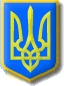 